桃園市政府104年模範公務人員溫馨小故事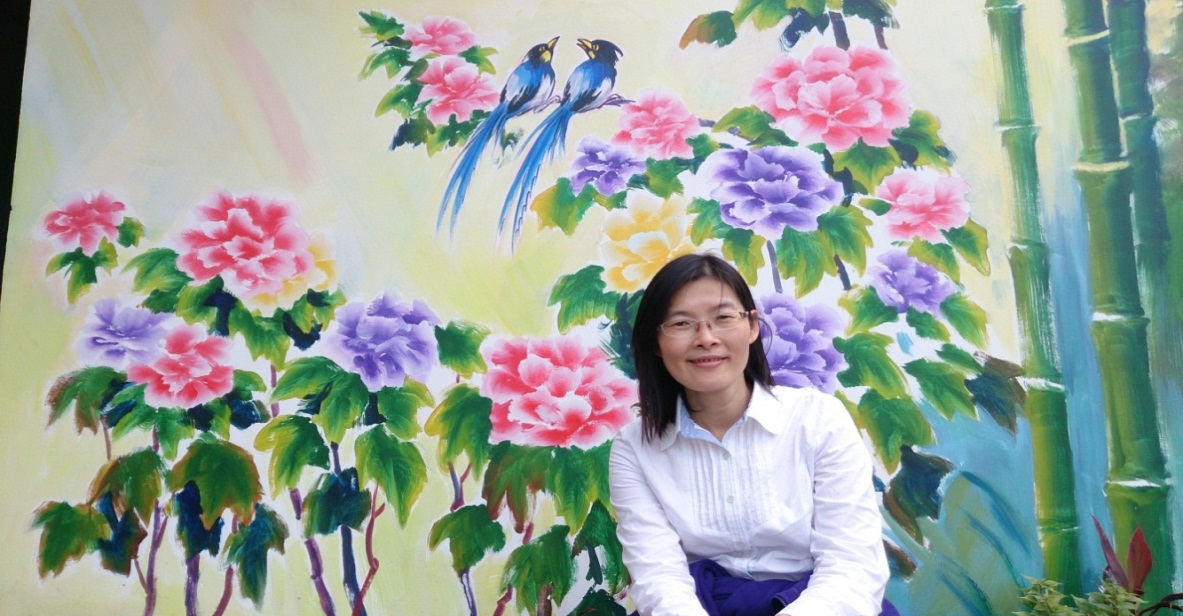 蔡雅芳於任職科長期間，配合辦理桃園縣改制直轄市有關組織調整及員額配置事宜，為了讓改制作業達成「組織順利轉型」、「業務平順接軌」、「機關人事安定」、「同仁安心工作」四大目標。於102年1月即啟動改制前置作業，透過召開分組會議及赴原各鄉鎮市公所說明會，與同仁面對面溝通，傾聽同仁心聲及適時處理改制過程所面臨的問題；對於同仁衝擊最大及最關心的業務及人員移撥問題，在考量業務順利推動及人員安定的原則下，廣徵各機關意見後，提前在102年9月訂定移撥安置原則，使機關及同仁即早得知應移撥之人員及未來受移撥機關，有效安定人心，降低改制對基層同仁之衝擊。也向行政院成功爭取改制必要的員額，配合市政需要妥適規劃配置，且控留部分員額以應未來新業務推動之需要。此外，改制作業繁雜，需與他機關協力合作，蔡科長能與其他相關業務機關保持密切聯繫及順暢的溝通管道，及時處理改制作業中可能遭遇的問題；又能營造科內團隊合作的和諧氛圍，耐心帶領並能適時指導同仁，雖然業務繁忙及工作時間長，常是科裏最晚下班的，仍秉持樂觀積極的態度，工作充滿活力及熱忱，耐磨耐操，被同仁戲稱為「臺灣阿信」。雖然改制過程辛苦，常需接受挑戰，蔡科長仍感謝老天「最好的安排」，有幸參與改制的過程，在服公職期間，留下深刻的回憶及難得的經驗。她說這個榮耀是屬於人事處暨所屬人事人員的，是大家一起努力的成就，感謝長官的指導與肯定，各科科長與同仁的協助，還有大桃園人事服務團隊齊心在自己的崗位做好當責及關懷的人事服務，才順利完成改制作業，再次感謝大家。